                     PROPOSIÇÕES 01 – Vereador Astor José Ely                     INDICAÇÃO – 001/2023          Indico ao Excelentíssimo Senhor Prefeito Municipal, em conjunto com o Secretário de Obras, Viação, Urbanismo e Trânsito, ouvido o Plenário, que seja realizada a obra de interligação entre a rua “x” no Bairro São Jorge (indicada no mapa) e a rua Osvaldo Sauer esquina com a rua José Alípio da Silva, no bairro Alto da Bronze.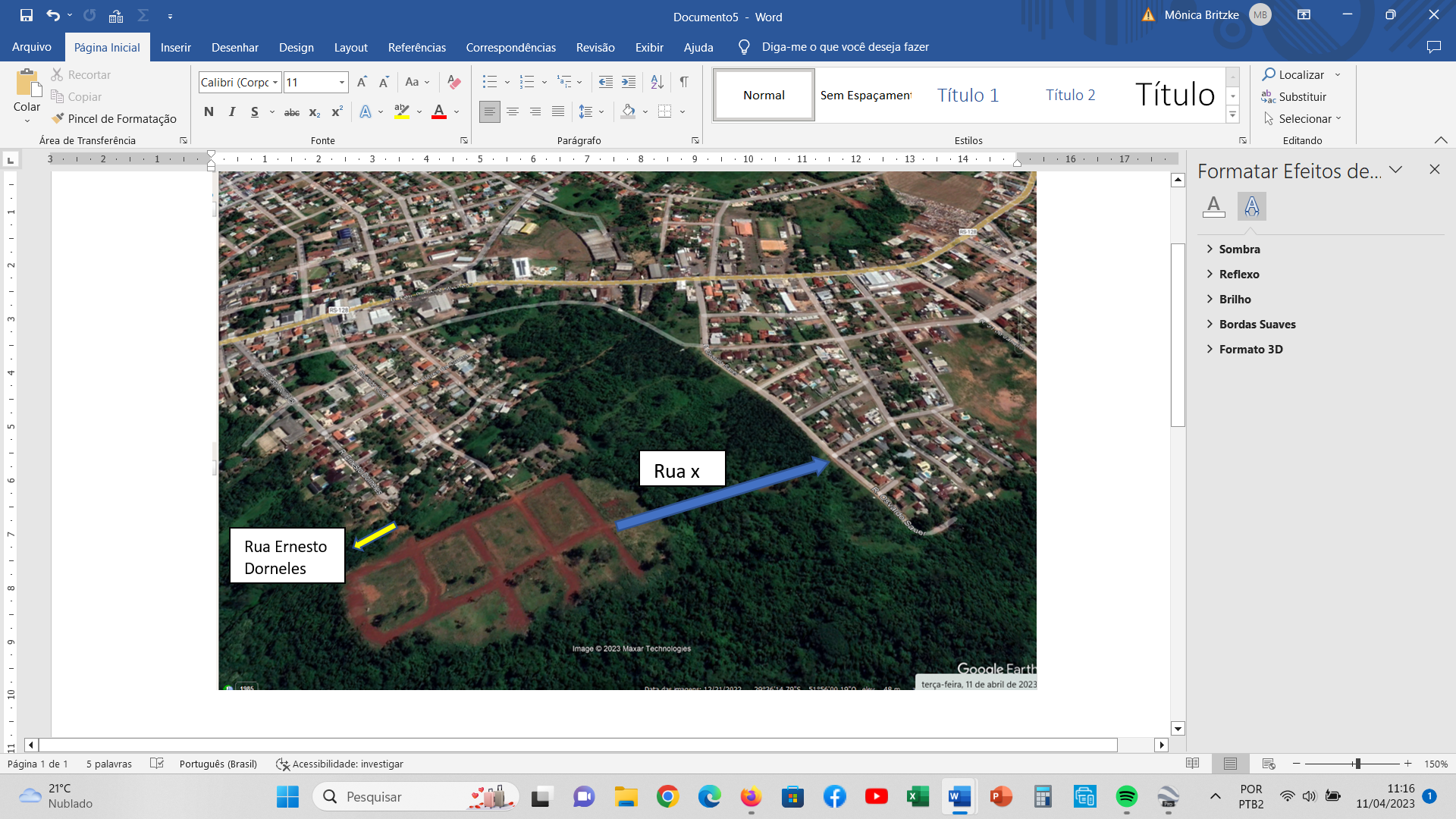                                                   MENSAGEM JUSTIFICATIVA:                     Senhor Presidente:                 Senhores Vereadores: Prezados colegas, a interligação entre os bairros São Jorge e Alto da Bronze é uma antiga e importante demanda dos moradores desses bairros e vai beneficiar a todos os cidadãos do nosso Município, pois se trata de uma alternativa de desafogamento do trânsito da rua Senador Pinheiro Machado.É importante ressaltar que a interligação das ruas indicadas se trata de uma alternativa menos onerosa aos cofres públicos em comparação com a obra projetada na rua Tiradentes até a rua Osvaldo Sauer, que integrou o projeto Avançar Cidades.Na certeza de contar com o apoio dos Nobres Pares, na aprovação da presente proposição, desde já agradeço.                                                              Atenciosamente,                                          Bom Retiro do Sul, 11 de abril de 2023.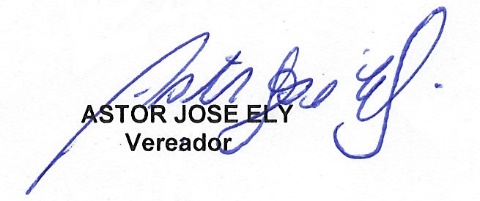 